CERTIFICATE OF CORRECTION OF TAX ROLL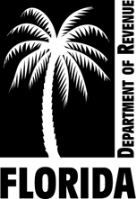 Sections 197.131 and 197.122,  StatutesTo:  Tax Collector,      	 County, Florida	Tax Roll ID #:      	Please make the corrections below to the      Real Property     Tangible Personal Property    Tax Roll for 20  	.  Please make the corrections below to the      Real Property     Tangible Personal Property    Tax Roll for 20  	.  Please make the corrections below to the      Real Property     Tangible Personal Property    Tax Roll for 20  	.  Please make the corrections below to the      Real Property     Tangible Personal Property    Tax Roll for 20  	.  Please make the corrections below to the      Real Property     Tangible Personal Property    Tax Roll for 20  	.  Parcel IDO.R. book          O.R. book          Page        NameTax roll descriptionAddressTax roll descriptionRefundsRefundsValuesInitial Corrected	Refund less than $2,500	Tax collector: determine refund	Refund less than $2,500	Tax collector: determine refundJust value	Refund less than $2,500	Tax collector: determine refund	Refund less than $2,500	Tax collector: determine refundAssessed or classified value, school	Refund $2,500 or more	Tax collector: send to DOR for action 	(s. 197.182, F.S.)	Refund $2,500 or more	Tax collector: send to DOR for action 	(s. 197.182, F.S.)Assessed or classified value, non-school	Refund $2,500 or more	Tax collector: send to DOR for action 	(s. 197.182, F.S.)	Refund $2,500 or more	Tax collector: send to DOR for action 	(s. 197.182, F.S.)Homestead, regular	Refund $2,500 or more	Tax collector: send to DOR for action 	(s. 197.182, F.S.)	Refund $2,500 or more	Tax collector: send to DOR for action 	(s. 197.182, F.S.)Homestead, additional	Material mistake of fact being corrected according to s. 197.122, F.S., within one year of approval of the tax roll according to s. 193.1142, F.S., on       	 (enter date).	Material mistake of fact being corrected according to s. 197.122, F.S., within one year of approval of the tax roll according to s. 193.1142, F.S., on       	 (enter date).Senior homestead, county	Material mistake of fact being corrected according to s. 197.122, F.S., within one year of approval of the tax roll according to s. 193.1142, F.S., on       	 (enter date).	Material mistake of fact being corrected according to s. 197.122, F.S., within one year of approval of the tax roll according to s. 193.1142, F.S., on       	 (enter date).Senior homestead, municipal	Material mistake of fact being corrected according to s. 197.122, F.S., within one year of approval of the tax roll according to s. 193.1142, F.S., on       	 (enter date).	Material mistake of fact being corrected according to s. 197.122, F.S., within one year of approval of the tax roll according to s. 193.1142, F.S., on       	 (enter date).Economic 	Material mistake of fact being corrected according to s. 197.122, F.S., within one year of approval of the tax roll according to s. 193.1142, F.S., on       	 (enter date).	Material mistake of fact being corrected according to s. 197.122, F.S., within one year of approval of the tax roll according to s. 193.1142, F.S., on       	 (enter date).Exempt value, non-homestead, school	Material mistake of fact being corrected according to s. 197.122, F.S., within one year of approval of the tax roll according to s. 193.1142, F.S., on       	 (enter date).	Material mistake of fact being corrected according to s. 197.122, F.S., within one year of approval of the tax roll according to s. 193.1142, F.S., on       	 (enter date).Exempt value, non-homestead, non-school	Material mistake of fact being corrected according to s. 197.122, F.S., within one year of approval of the tax roll according to s. 193.1142, F.S., on       	 (enter date).	Material mistake of fact being corrected according to s. 197.122, F.S., within one year of approval of the tax roll according to s. 193.1142, F.S., on       	 (enter date).Penalty, TPPCorrection TypeCorrection TypeOther:      	Add to roll	Delete from rollOther:      	Back assess	Correct descriptionTaxable value, school	Correct name, address	Correct name, addressTaxable value, county	Combine with or	   	Double with	Parcel ID      		Combine with or	   	Double with	Parcel ID      	Taxable value, municipal	Combine with or	   	Double with	Parcel ID      		Combine with or	   	Double with	Parcel ID      	TOTAL TAX Exemption and Assessment Limitations Exemption and Assessment Limitations Adjusted Value Adjusted Value	Homestead	Widowed	Land	Square feet	Disabled	Blind	Building	Lot size	Governmental	Institutional	Miscellaneous	Acreage	Disabled veteran	Disabled veteran discount	Curtilage change	Number of lots	Deployed military	Veteran spouse	Number of residential units	Tangible personal property	First responder spouse	Save Our Homes change	Other:      		Other:      		Senior citizen homestead	Tangible personal property Adjusted Use Adjusted Use	Veteran service connected	Totally & permanently disabled	Improvement	Vacant	10% non-homestead limit	Other:       		Commercial	Allow agricultural classification	Disabled veteran confined to wheelchair	Disabled veteran confined to wheelchair	Other:      		Other:      		Surviving spouse of veteran who died on active duty	Surviving spouse of veteran who died on active dutyReasons for correction Add pages, if needed. (Field will expand online.)Reasons for correction Add pages, if needed. (Field will expand online.)	Senior citizen homestead – 25 year resident	Senior citizen homestead – 25 year residentReasons for correction Add pages, if needed. (Field will expand online.)Reasons for correction Add pages, if needed. (Field will expand online.)	Parent, grandparent assessment reduction	Parent, grandparent assessment reductionReasons for correction Add pages, if needed. (Field will expand online.)Reasons for correction Add pages, if needed. (Field will expand online.)Signature, property appraiser or deputySignature, property appraiser or deputySignature, property appraiser or deputySignature, property appraiser or deputySignature, property appraiser or deputy	Title	Date 	Title	Date 	Title	Date 	Title	Date 	Title	Date 	Title	Date 	Title	Date Received by:Received by:Signature, tax collector or deputySignature, tax collector or deputySignature, tax collector or deputySignature, tax collector or deputySignature, tax collector or deputy	Title	Date 	Title	Date 	Title	Date 	Title	Date 	Title	Date 	Title	Date 	Title	Date 